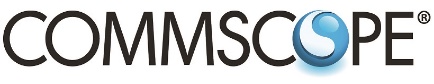 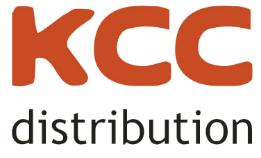 Конференция 23.11.17              KCC Present DAY РЕШЕНИЯ COMMSCOPE В СОВРЕМЕННЫХ
ЗДАНИЯХ И ЦОДО чем: Последние тенденции в стандартизации. Архитектура инфраструктуры ЦОД Дата и время проведения:  23 ноября 2017 года, четверг.Программа мероприятияАдрес: г. Алматы, Отель Shera Park Inn, ул. Хаджимукана, 49Каждому участнику предоставляется комплект каталогов.Для получения дополнительной информации просим Вас обращаться к Островерховой Екатерине 
тел. +7 (727) 2 379 111 (вн. 212); eo@kcc.kz ЖДЕМ ВАС!
С уважением, Команда KCC Distribution и Commscope!09 30Регистрация, кофе10 00ВступлениеБайжуманов БахытПрезентация компании CommscopeИстория бренда10 20Техническая секцияРене ТрошРешения Enterprice11 20 –11 35 Кофе-брейк11 35Алексей ПахомовРешения ЦОДНовые стандарты12 35KCC DistributionНесколько слов о компании13 00 –14 00Ланч14 00 –14 30Практическая секцияЦОД – разбор решений 4-514 30 –15 00Вопросы-ответы15 00 –15 30Соревнование с инструментом SL-Tool